ACCIDENT/INCIDENT REPORT FORM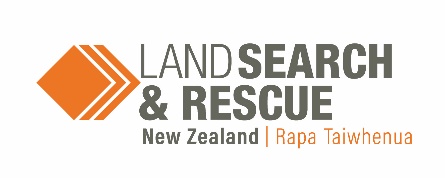 Electronic report forms available – click here. Welfare Report (inappropriate behaviour, bullying, etc.) must be submitted via electronic form.THE DETAILS Type of Event:                 Accident (injury occurred)              Incident (no injury/event happened/near miss)      THE EVENTDescribe what happened – give a description of the activity, what happened, and any immediate treatment/responseProperty or Material Damaged?   YES/NODescribe damage & Estimated value $ of damageInjured Person Details (if more than one person injured complete separate forms for each)Type of Injury:Treatment Type: Unknown – info unknown at time of report  Report Only – no treatment required First Aid Injury – minor injuries requiring first aid treatment (no doctor)  Medical Treatment Injury – requires treatment from Doctor or Hospital Lost Time Injury- Will be unable to return to work for more than 8hrsList the names of any other people involved or witnesses....EVENT ANALYSIS What has been identified as the main cause(s) of this incident?What are the Hazards/Risks that have been identified? What (if anything) could prevent this incident form occurring in the future?These suggestions may include but not limited to additional training, equipment or other resources required.Corrective Action/Follow UpProvide details of any corrective actions that have been done or need to be doneFORM NOTIFICATION & SUBMISSIONHave appropriate people in control of activity been notified?  YES/NO                    When:Form completed by:  print name     &     signature                                                         Date:PLEASE SEND THIS COMPLETED FORM TO: safety@landsar.org.nzPerson Reporting: LandSAR ID:Date of Event:Time of Event: LandSAR Group: LandSAR Group: Location/ Site of Event:Location/ Site of Event:Additional Space for more information or drawings:Injured Person: LandSAR ID:Time the person started task/activity:Time the person started task/activity:BruisingBurn/scaldFracture Strain/sprainHeadAmputationScratch/abrasionEye InjuryCrushing  Laceration/cutDislocation PoisoningOther (specify injury type):Other (specify injury type):Other (specify injury type):What Body Part?What Body Part?What Body Part?What Body Part?Which side of the body?Which side of the body?Which side of the body?Which side of the body?ACTIONWho’s ResponsibleTarget DateCompleted Date